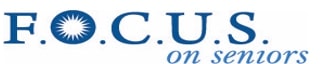 YEAR AT A GLANCE- 2022** Programs subject to change as we adapt to COVID-19 Pandemic response.MONTHSPROGRAMS / ACTIVITIESJANUARYGenesis 10th anniversary celebs on 15th – cultural performanceKnitting and distribution of lap blankets and scarvesCulinary art (Meal and Grocery Deliveries- funding dependent)Computer Classes for Seniors (NHG)FEBRUARYFOS 15th AnniversaryLetters of Love / Greeting cards for seniorsComputer classes for Seniors(NHG)MARCHNavroz Cheer baskets- Devotional CDsSpa Day for SeniorsAPRILSewing of MasksDigital ConnectionsGreeting cards for EID, Volunteers National WeekVaisakhi (Punjab spring harvest festival) 14 April 2022MAYMother’s Day (Grooming and self-care packages)EIDJUNEFather’s Day (Grooming and self-care packages)Indigenous EducationMulti-cultural Day celebrationSeniors Week (Seniors cultural festival)JULYCommunity Clothing EventCanada Day showcasing Canadian HistoryDevotional CDsAUGUSTCommunity Clothing EventFOS AGM – Invite annual membership applications SEPTEMBERCommunity Clothing EventOCTOBERNational Senior Day (Film)Diwali (Hindu festival of lights) 24 October 2022Bandi Chhor Divas (Sikh celebration known as “The Celebration of Freedom) 24 October 2022NOVEMBERGuru Nanak Gurpurab (Sikh celebration, birthday of Guru Nanak)8 Nov 2022Diwali sweets/ Cheer baskets Remembrance DayDECEMBERKhushyali – Imamat Day (Ismaili celebrating HH Aga Khan birthday) 13 December 2022 Cultural Treat hampersChristmas Cheer basketsKnitting and distribution of lap blankets and scarves